Агентство Музейных Коммуникаций компания, объединяющая более 80-ти музеев Санкт-Петербурга и Ленинградской области в единое виртуальное пространств , объединяет в единое культурно-туристское пространство страны Балтийского моря в виртуальном Центре Культурного Туризма (ЦКТ БСР),  курирует специальные музейные проекты РСТ на Северо-Западе РФ, является координатором международного проекта «Менеджмент культурного туризма» на Северо-Западе, член Гильдии МедиаСоюза туристских журналистов России.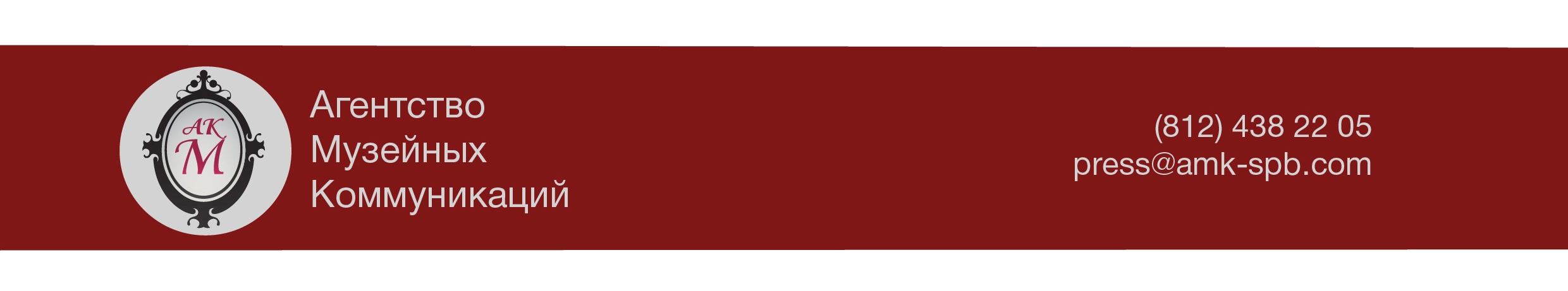 190000, г.Санкт-Петербург, ул. Галерная, д.22, тел./факс: (812) 438-22-05 /06, для экскурсий и программ тел:+7911 996 22 08, amk@amk-spb.com, www.amk-spb.com , www.playspb.comПрограмма по военно-патриотическому и гражданскому  воспитанию «Победные вехи России»Квест-игра «Дорогами    полка» посещение 2-х музеев (А музы не молчали, музей обороны и блокады Ленинграда), и  перемещение по городу  с использованием интернета, телефонов, карт  и 4-мя остановками у Центрального Военно-Морского музея, Исаакиевского собора, Эрмитажа (портик на Миллионной), Марсово поле. Знакомство с картографией, историей, краеведением. Школьники и студенты проходят Дорогами Войны города на НЕве, погрузятся в 872 дня блокады Ленинграда, прочувствуют, как люди преодолевали испытания, несовместимые с жизнью.Длительность квест-игры для старших школьников и студентов от 3-х часов.Рассчитан на школьников от 12 лет и студентов.СтоимостьГрупповая 30 чел -1500 руб/перс/ 40 чел-1150 руб/перс/60 чел 800 руб/персПрограмма  «Государство и Власть»включает в себя экскурсию по Президентской библиотеке, знакомство  с государственным устройством нашей страны, прослушивание мультимедийного урока, посещение  читального зала с возможной записью в электронный читальный зал.Стоимость программы:  300 руб/перс, при группе от 15 до 20 чел, 2 сопровождающих бесплатноИстория Первой   мировой  войныПосещение  Ратной палаты в Царском селе. Музей, приурочен к 100-летию в Великой войне, задуманный  императором Николаем II как пантеон воинской славы.  Это печальные страницы истории для России, несмотря на то, что она выходила победителем в Первой мировой войне,  объективные  исторические события повлияли на исход  военных действий.  Экспозиция освещает наиболее яркие военные операции русской армии, героизм русских солдат и офицеров, появление новых родов войск (воздушного и подводного, автомобильного)Длительность программы  1ч 15м.Стоимость программы:  400 руб/перс, при группе от 15 до 20 чел, 2 сопровождающих бесплатноТрансфер дополнительно.Дополнительная Информация по организации и продажам Заявки высылаются по e-mail: amk@amk-spb.com  за 1 месяц   до мероприятия. Консультации по программам  +7911 996 22 08  с 11.00 до 17.00При б/нал оплате   добавляется  10%  